УДК 620.95БИОЭНЕРГЕТИКА В СОВРЕМЕННОМ МИРЕЭ.Н. Насырова, О.В. ЛеухинаФГБОУ ВО «КГЭУ», г. Казань, Республика Татарстанelina.nasyrova01@yandex.ru, bgdkgeu@yandex.ruВ представленной работе рассмотрено одно из актуальных направлений возобновляемой энергетики, приведен ряд преимуществ и недостатков путей развития данной отрасли. Биоэнергетика – является отраслью народного хозяйства, которая связывает решение проблем получения топлива из биомассы и охраны окружающей среды.Ключевые слова: биоэнергетика, биотопливо, электрическая энергия, тепловая энергия, биоэнергетические ресурсы, экологичность.Современные проблемы энергетики могут быть решены при рациональном использовании всех существующих источников топлива и энергии. В мире и в России все чаще и острее возникает вопрос нехватки энергоресурсов. В настоящее время успешно развивается ветроэнергетика, солнечная, а также актуальное применение получает биоэнергетика [1-3].Биоэнергетика – это новая отрасль народного хозяйства, которая связывает решение проблем получения топлива из биомассы и охраны окружающей среды. В настоящее время биоэнергетика активно развивается, так как в этой отрасли используются возобновляемые ресурсы для получения энергии различных видов (тепловой и электрической). Особое внимание уделяется получению различных видов биотоплива из отходов биологического происхождения. Такое топливо может быть различным: производные древесины (щепа, опилки и так далее), брикеты из соломы, торфа, бумаги, а также биогаз и жидкое биологическое топливо. Кроме того, в мире активно производятся жидкие виды биотоплива (например, биоэтанол и др.), которые призваны заменить традиционный бензин и солярку в двигателях внутреннего сгорания.Биоэнергетика вовсе не является новшеством сегодняшнего дня. Подобные виды топлива использовались человечеством с древнейших времен. Но со временем биотопливо было вытеснено ископаемыми видами топлива: газом, каменным углем, нефтью. Однако, ископаемые запасы подходят к концу, и мы опять возвращаемся к биологическим вариантам, которые имеют существенный плюс: являются возобновляемыми источниками энергии.Биоэнергетика использует три основных видов биотоплива: жидкое, твердое и газообразное:- жидкое биотопливо используется в двигателях внутреннего сгорания так же, как и традиционные для ДВС виды топлива (солярка и так далее), разница лишь в происхождении;- твердое биотопливо применяется в различных обогревательных котлах, в том числе и таких, которые вырабатывают наряду с тепловой энергией электрическую;- газообразное биотопливо используется как для получения тепловой, так и электрической энергии. Особенно актуально оно там, где требуются горючие газы (например, для газовых плит, газовых отопительных котлов и так далее.В настоящее время Россия является одном из мировых лидеров по производству биотоплива различных видов. Пока в основном производится и экспортируется твердое биотопливо, но уже строятся биогазовые электростанции различной мощности (в том числе и до 10 МВт), которые способны производить как электрическую, так и тепловую энергию. Расширяется промышленное производство бытовых биогазовых установок, предназначенных для обслуживания одного хозяйства. Подобные установки активно внедряются, и уже существуют хозяйства, которые не только обеспечивают себя электрической и тепловой энергией, но даже продают государству избыток выработанной электроэнергии. Биоэнергетика стремительно набирает обороты, наряду с другими альтернативными методами получения энергии.Также для получения электричества, тепла или моторного топлива можно использовать отходы деревообрабатывающей продукции. Использование сельскохозяйственных угодий для производства биомассы на энергетические цели неуклонно растет. Интерес к быстрорастущим древесным насаждениям в немалой степени обуславливается их высоким природоохранным потенциалом [4-5].Основными преимуществами биоэнергетики является:- утилизация органического мусора;- доступность – не нужно обладать нефтяными или газовыми месторождениями. Правда, это относится не ко всем видам. Страны без выхода к морю не смогут получать волновую энергию, а геотермальную можно преобразовывать только в вулканических районах;- экологичность – при образовании тепла и электричества нет вредных выбросов в окружающую среду;- экономия – полученная энергия имеет низкую себестоимость.Биотопливо изготавливается из различного сырья, такого как отходы сельскохозяйственных культур и растений, выращенных специально для топлива. Это возобновляемые ресурсы, которые, вероятно, не закончатся в ближайшее время. Биотопливо снижает выбросы парниковых газов. Кроме того, при выращивании культур для биотоплива они частично поглощают оксид углерода, что делает систему использования биотоплива ещё более устойчивой.К недостаткам применения биотоплива относятся:- ограничения региональной пригодности (в некоторых местностях просто невозможно выращивать биотопливные культуры, например, в местности с холодным или засушливым климатом);- водопользование – чем меньше воды используется для выращивания сельскохозяйственной культуры, тем лучше, так как вода является ограниченным ресурсом;- продовольственная безопасность (слишком активное выращивание биотоплива может привести к голоду). Проблема с выращиванием сельскохозяйственных культур для топлива заключается в том, что они займут землю, которую можно было бы использовать для выращивания продуктов питания;- разрушение среды обитания животных и риск изменения окружающей среды, вследствие применения удобрений и пестицидов при выращивании биотопливных культур (чаще всего это монокультуры для удобства выращивания);- траты на этапе строительства и обслуживание – оборудование и расходные материалы дорогие. Из-за этого повышается итоговая цена электроэнергии, поэтому она не всегда оправдана экономически;- зависимость от внешних факторов – невозможно контролировать силу ветра, уровень приливов, результат переработки солнечной энергии зависит от географии страны.Десятки хозяйств локально начинают использовать технологии производства альтернативных видов топлива и энергии в собственных интересах. Например, во Владимирской, Калужской, Ленинградской, Нижегородской, Липецкой, Вологодской, Мурманской областях, Республиках Дагестан, Татарстан, Марий-Эл, Удмуртской, Краснодарском крае, используются установки различной мощности для получения биогаза из отходов животноводства, птицеводства, растениеводства и применения его для выработки электроэнергии и отопления производственных помещений.Таким образом, широкомасштабное производство биоэнергетических ресурсов из сырья растительного происхождения непродовольственного назначения, переработка отходов сельского и лесного хозяйства, лесопромышленного комплекса и деревообрабатывающих предприятий, органических, бытовых отходов, также позволит улучшить экологическую ситуацию в стране.Развитие биоэнергетики не является альтернативой топливо-энергетическому комплексу России. Биотехнологии позволяют получать в России такие виды биотоплив, которые при смешивании с нефтепродуктами улучшают их качество до международных стандартов. Несомненно, комплексный подход к развитию биотопливной промышленности позволит России сохранить и упрочить свои позиции как мировой энергопроизводящей державы и в определенной мере качественно дополнить и изменить энергетическую матрицу страны.Литература1. Бубенчиков А.А., Николаев М.И., Киселёв Г.Ю., Есипович Н.В., Феофанов М.К., Шкандюк Д.О. Возможность применения солнечной энергии на территории россии и омской области // Современная наука и практика. 2015. № 4 (4). С. 85-89.2. Бубенчиков А.А., Артамонова Е.Ю., Р.А. Дайчман Р.А., Файфер Л.А., Катеров Ф.В., Бубенчикова Т.В. Проблемы применения ветроэнергетических установок в регионах с малой ветровой нагрузкой // Международный научно-исследовательский журнал. 2015. № 5-2 (36). С. 39-43.3. Бубенчиков А.А., Киселёв Г.Ю., Киселёв Б.Ю., Есипович Н.В., Николаев М.И. Целесообразность применения гелиоустановок // Современная наука и практика. 2015. № 4 (4). С. 77-80.4. Горностаев В.Н. О направлениях использования древесины пней в биоэнергетике и промышленности // Образование и наука в современных условиях. 2015. № 3. С. 281-282.5. Родькин О.И. Экономические аспекты производства возобновляемой энергии из древесины быстрорастущей ивы. // Научный журнал НИУ ИТМО. Серия: Экономика и экологический менеджмент. 2013. № 4. С. 7.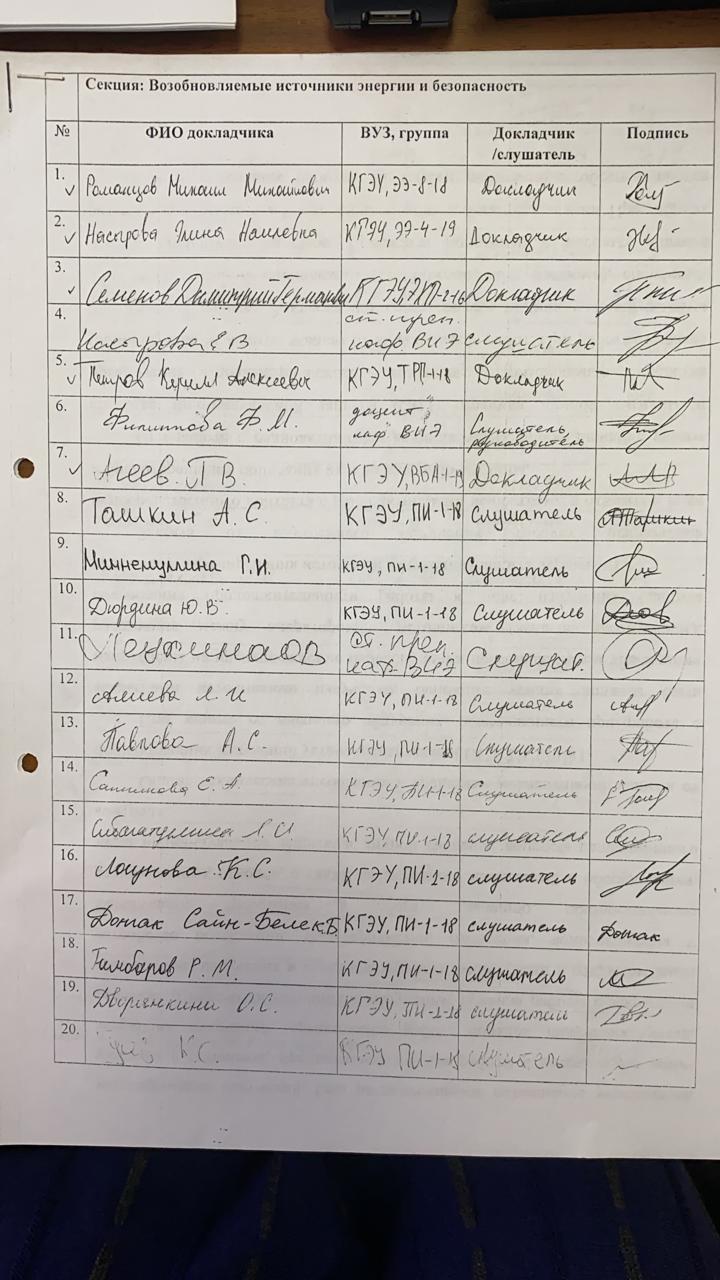 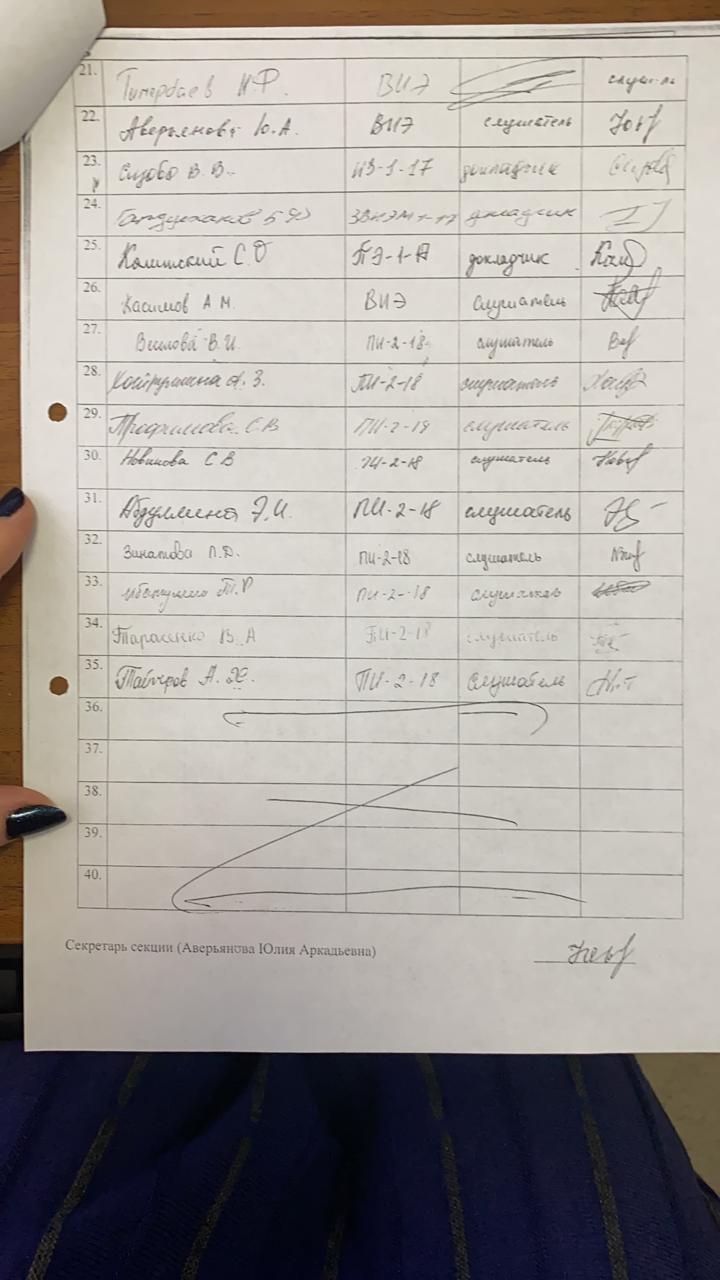 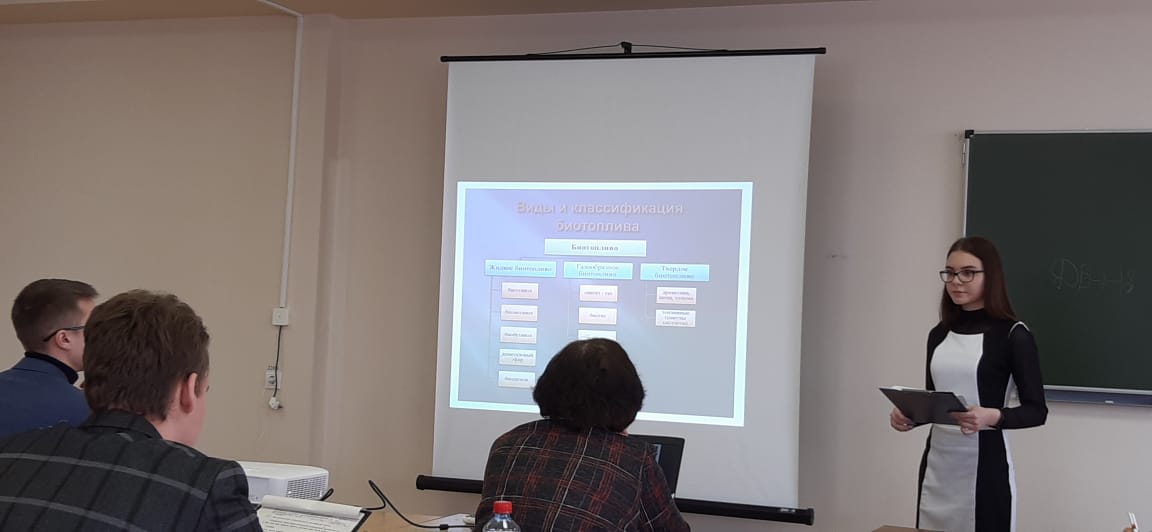 